   Name: ______________________________________________________________ Period: _________Adding and Subtracting Integers Quiz Review SheetReview #1X – Y = ZIf X > 0 and Y < 0, what must be true about Z?PositiveNegativePositive or negativeZeroReview #2How would you model 4 + (-6) using a number line?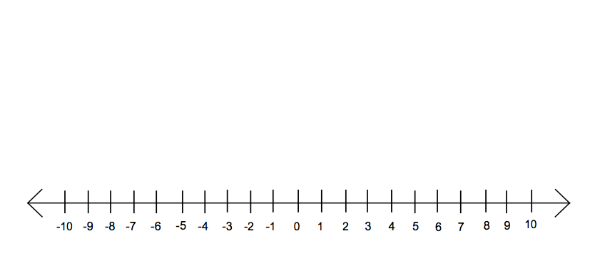 How would you model 4 + (-6) using counters (chips)?Review #3Find the sum or difference.-3 + (-7) = 				-9 – (-5) = 	-26 + 19 = 				46 – 54 = Review #4Find the absolute value.-|4.5|					|-3 + 6||8 – (-9)|				-|-2|Review #5Review #6What is p – n?  What is n – p?Which is greater (p – n or n – p)?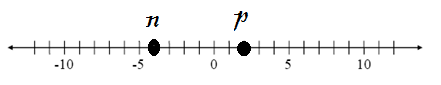 Additional Review TipsBe sure to know…Adding integers rulesAbsolute value rulesDefinition of additive inverseExamples of opposites making zeroDefinition of an integerDAYCHANGE IN DAILY HIGH TEMPERATUREMonday+7TuesdayWednesday-4Thursday+9Friday-15Total3